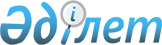 О внесении изменений в постановление Правительства Республики Казахстан от 22 июня 1999 года N 821Постановление Правительства Республики Казахстан от 10 февраля 2000 года N 203

      Правительство Республики Казахстан постановляет: 

      1. Внести в постановление Правительства Республики Казахстан от 22 июня 1999 года N 821 P990821_ "О выполнении условий Меморандума о взаимопонимании между Республикой Казахстан и Корпорацией AES от 17 июня 1999 года" следующие изменения: 

      1) пункт 1 изложить в следующей редакции: 

      "1. Министерству энергетики, индустрии и торговли Республики Казахстан при участии Министерства юстиции Республики Казахстан в установленном законодательством порядке принять меры к признанию недействительными сделок, заключенных открытым акционерным обществом "Семипалатинские распределительные электрические сети" с акциями закрытого акционерного общества "Семипалатинская транспортно-энергетическая компания", и сделок, связанных с отчуждением активов по распределению и передаче электроэнергии закрытого акционерного общества "Семипалатинская транспортно-энергетическая компания" и открытого акционерного общества "Семипалатинские распределительные электрические сети"; 

      2) пункты 2 и 3 исключить. 

      2. Настоящее постановление вступает в силу со дня подписания. 

 

     Премьер-Министр     Республики Казахстан

(Специалисты: Умбетова А.М.,              Склярова И.В.)     
					© 2012. РГП на ПХВ «Институт законодательства и правовой информации Республики Казахстан» Министерства юстиции Республики Казахстан
				